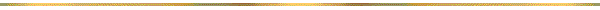 “Modulo offerta tecnica”Comune di CuneoVia Roma, 2812100 CuneoAffidamento servizio di assicurazione di responsabilità civile verso terzi [RCT] e verso prestatori di lavoro [RCO] [C.I.G. 73818943A3] – Procedura aperta [articolo 60 del Codice](Compilare la voce che interessa)Nel caso di Impresa singolaIl sottoscritto:.........................................................................................................................................nella sua qualità di: ........................................................................................................della Compagnia Assicuratrice (singola):.............................................................................................con sede in......................Via/piazza............................Tel. Fax e-mail..................................................****************Nel caso di Coassicurazione diretta Il sottoscritto:..........................................................................................................................................nella sua qualità di: ................................................................................................................................della Compagnia Assicuratrice:.............................................................................................................con sede in.......................Via/piazza.............................Tel. Fax e-mail.................................................Il sottoscritto:.........................................................................................................................................nella sua qualità di: ...............................................................................................................................della Compagnia Assicuratrice:.............................................................................................................con sede in.......................Via/piazza.............................Tel. Fax e-mail................................................in coassicurazione diretta con le Compagnie di cui sopra*******************con riferimento alle disposizioni contenute nel bando di gara e nel Capitolato di polizza di cui all’oggettoDICHIARAdi proporre una franchigia fissa ed assoluta per sinistro (da riportare, in caso di aggiudicazione, nel Capitolato di polizza), pari a:(barrare l’opzione prescelta)di proporre un massimale per sinistro (da riportare, in caso di aggiudicazione, nel Capitolato di polizza), pari a:(barrare l’opzione prescelta)di proporre un limite di risarcimento per le garanzie:danni a fabbricati per franamento e cedimento terrenodanni ad altre cose per franamento e cedimento terreno(da riportare, in caso di aggiudicazione, nel Capitolato di polizza), pari a:(barrare l’opzione prescelta)di proporre la garanzia estensione ai costi di bonifica ambientale e al danno ambientale(barrare l’opzione prescelta)…………………………………., …..……………………..[Luogo]				[Data]Nel caso di impresa singola Firma leggibileLegale Rappresentante/ProcuratoreNel caso di Coassicurazione diretta [Allegare copia fotostatica non autenticata del documento di identità del sottoscrittore]Nessuna franchigia (punti 25)euro 2.500,00 (punti 17)euro 5.000,00 (punti 10)euro 7.500,00 (punti 5)euro 10.000,00 (punti 0)euro 10.000.000,00 (punti 0)euro 15.000.000,00 (punti 8)euro 25.000.000,00 (punti 15)euro 1.000.000,00 (punti 10)euro 500.000,00 (punti 5)euro 250.000,00 (punti 0)non viene concessa l’estensione ai costi di bonifica ambientale e al danno ambientale (punti 0)viene concessa l’estensione ai costi di bonifica ambientale e al danno ambientale con Massimale di euro 100.000,00 (punti 10)viene concessa l’estensione ai costi di bonifica ambientale e al danno ambientale con Massimale di euro 200.000,00 (punti 15)viene concessa l’estensione ai costi di bonifica ambientale e al danno ambientale con Massimale di euro 300.000,00 (punti 20)Ragione socialesocietà coassicuratriceQuota di partecipazione al rischioFirma leggibilelegale rappresentante / procuratoreDelegatariaCoassicuratrice